Podstawa prawnaUstawa z dnia 25 lutego 1964r.- kodeks rodzinny i opiekuńczy;Ustawa z dnia 28 listopada 2014r.- prawo o aktach stanu cywilnego; Ustawa z dnia 4 lutego 2011r. – prawo prywatne międzynarodowe;Ustawa z dnia 16 listopada 2006 r. o opłacie skarbowej;Ustawa z dnia 27 października 2017 r. o zmianie ustawy o ewidencji ludności;Ustawa z dnia 7 października 1999 r. o języku polskim;Konkordat między Stolicą Apostolską i Rzecząpospolitą Polską, podpisany w Warszawie dnia 28 lipca 1993 r.;Rozporządzenie Ministra Spraw Wewnętrznych z dnia 9 lutego 2015r. sprawie sposobu prowadzenia rejestru stanu cywilnego, oraz akt zbiorowych rejestracji stanu cywilnego;Rozporządzenie Ministra Spraw Wewnętrznych z dnia 29 stycznia 2015r. w sprawie wzoru dowodu osobistego oraz sposobu i trybu postępowania w sprawach wydawania dowodów osobistych, ich utraty, uszkodzenia, unieważnienia i zwrotu.Ustawa z dnia 10 maja 2018 r. o ochronie danych osobowych;Rozporządzenie Parlamentu Europejskiego I Rady (UE) 2016/1191 z dnia 6 lipca 2016 r. w sprawie promowania swobodnego przepływu obywateli poprzez uproszczenie wymogów dotyczących przedkładania określonych dokumentów urzędowych w Unii Europejskiej i zmieniające rozporządzenie (UE) nr 1024/2012;Rozporządzenie Parlamentu Europejskiego i Rady (UE) 2016/679 z dnia 27 kwietnia 2016 r. w sprawie ochrony osób fizycznych w związku z przetwarzaniem danych osobowych i w sprawie swobodnego przepływu takich danych oraz uchylenia dyrektywy 95/46/WE (ogólne rozporządzenie o ochronie danych);Miejsce załatwienia sprawyUrząd Stanu Cywilnego  i Spraw ObywatelskichStanowisko ds. archiwalnych Pok.37aKierownik Urzędu Stanu Cywilnego - pok.33 (wejście przez pokój 34)Zastępca Kierownika Urzędu Stanu Cywilnego - pok. 36aStanowisko ds. małżeństw – pok. 34ul. Rynek 125-303 Kielcepok. 33 (wejście przez pokój 34) - składanie zapewnień do ślubu,pok. 34 - sporządzanie aktów małżeństwa, wydawanie odpisów aktów małżeństw po ślubie, Osoby odpowiedzialne za załatwienie sprawy:Karina Harasimowicz – inspektorpok.34, numer telefonu 41 36 76 098e-mail: karina.rybicka@um.kielce.plSkładanie zapewnień do ślubuPiotr Mołas – Kierownik Urzędu Stanu Cywilnegopok. 33, nr telefonu 41 36 76 034e-mail: piotr.molas@um.kielce.plAlbert Wawrzycki – Zastępca Kierownika USCpok. 36a, nr telefonu 41 36 76 037e-mail:albert.wawrzycki@um.kielce.plSporządzanie aktów małżeństwa, wydawanie odpisów aktów małżeństw po ślubieAnna Kuśmierczyk-Ślęzak - inspektorpok.34, numer telefonu 41 36 76 034e-mail: anna.kusmierczyk@um.kielce.plMagdalena Sorys – inspektorpok.34, numer telefonu 41 36 76 034e-mail: magdalena.sorys@um.kielce.plGodziny przyjęć Sporządzanie dokumentów do zawarcia małżeństwa konkordatowego, składanie zapewnień do ślubuponiedziałek – piątek – 7.30-15.00 Sporządzanie aktów małżeństwa, wydawanie odpisów aktów małżeństw po ślubieponiedziałek – piątek – 7.30-15.00 Wymagane dokumentydokumenty tożsamości narzeczonych.do załatwienia formalności związanych ze ślubem cywilnym i konkordatowym konieczne jest  stawiennictwo w Urzędzie Stanu Cywilnego obojga narzeczonych.do sporządzenia dokumentów do ślubu konkordatowego wymagane jest wprowadzenie do bazy usług stanu cywilnego aktu urodzenia (w przypadku panna/kawaler), aktu urodzenia i aktu małżeństwa (w przypadku rozwiedziony, rozwiedziona), aktu urodzenia, aktu małżeństwa, aktu zgonu (w przypadku wdowa/wdowiec) jeżeli w/w akty znajdują się poza urzędem stanu cywilnego w którym sporządzane są dokumenty do ślubu.W przypadku gdy jedną z osób jest cudzoziemiec:   jego paszport,oryginał aktu urodzenia wraz z tłumaczeniem na język polski dokonanym przez tłumacza przysięgłego lub odpis tego aktu wystawiony na druku wielojęzycznym,zaświadczenie o zdolności prawnej do zawarcia związku małżeńskiego za granicą  (stwierdzające, że osoba zgodnie z prawem ojczystym spełnia wszystkie warunki              do zawarcia związku małżeńskiego ), jeżeli ustawodawstwo państwa pochodzenia obcokrajowca nie przewiduje takich zaświadczeń należy zwrócić się do sądu rodzinnego z wnioskiem o wydanie postanowienia zwalniającego z przedstawienia takiego zaświadczenia. W przypadku niemożności porozumienia się ze stroną składającą oświadczenie mające wpływ na stan cywilny osoby, z powodu nieznajomości języka polskiego, na tej osobie spoczywa obowiązek zapewnienia udziału biegłego lub tłumacza języka, którym ta osoba się posługuje.Akty stanu cywilnego, ich odpisy i inne dokumenty wystawione w języku obcym, składane kierownikowi urzędu stanu cywilnego w związku z dokonywaniem czynności z zakresu rejestracji stanu cywilnego powinny być składane wraz z ich urzędowym tłumaczeniem na język polski, dokonanym przez:1) tłumacza przysięgłego wpisanego na listę prowadzoną przez Ministra Sprawiedliwości;2) tłumacza przysięgłego uprawnionego do dokonywania takich tłumaczeń wpaństwach członkowskich Unii Europejskiej lub Europejskiego Obszaru Gospodarczego (EOG);3) konsula.Za dokumenty przetłumaczone przez konsula uznaje się również:1) dokumenty w języku obcym przetłumaczone na język polski przez tłumacza w państwie przyjmującym i poświadczone przez konsula;2) dokumenty przetłumaczone z języka rzadko występującego na język znanykonsulowi, a następnie przetłumaczone przez konsula na język polski.W przypadku braku tłumacza przysięgłego języka obcego na terytorium Rzeczypospolitej Polskiej dokument zagraniczny potwierdzający stan cywilny w języku obcym może zostać przetłumaczony przez konsula lub uprawnionego pracownika przedstawicielstwa dyplomatycznego państwa obcego na terytorium Rzeczypospolitej Polskiej.Nie podlegają tłumaczeniu odpisy aktów stanu cywilnego wydane na druku wielojęzycznym sporządzone zgodnie z Konwencją Wiedeńską z dnia 8 września 1976 r.OpłatyOpłata skarbowa:za sporządzenie aktu małżeństwa – 84,00 zł,Opłatę skarbową należy dokonać we wpłatomacie (hol  przed USC), bank ING                  w siedzibie Urzędu Miasta w Kielcach, na poczcie lub przelewem bankowymgdy akt małżeństwa sporządzony będzie w USC Kielce na konto:Urząd Miasta KielceING BANK ŚLĄSKI O/ Kielce 38 1050 0099 6450 9000 0000 0000gdy małżeństwo ma być zawarte w innej miejscowości na konto urzędu miasta lub gminy właściwego dla USC sporządzającego akt małżeństwa.Dowód wpłaty należy złożyć w Urzędzie Stanu Cywilnego przy składaniu zapewnienia do ślubu.Termin załatwienia sprawyNiezwłocznieTryb odwoławczyOdwołanie wnosi się do Sądu Rejonowego w ciągu 14 dni - jeżeli kierownik USC    odmówi wydania zaświadczenia do kościoła lub sporządzenia aktu małżeństwa                    po ślubie  udzielonym przez duchownego.Informacje dodatkowePo zaświadczenie potrzebne do parafii, stwierdzające brak okoliczności wyłączających zawarcie małżeństwa, do USC zgłaszają się oboje narzeczeni, nie wcześniej jednak niż na 6 miesiące przed planowaną datą ślubu. Zaświadczenie to można uzyskać w każdym Urzędzie Stanu Cywilnego na terenie RP.ZałącznikiBrak Miejsce złożenia wnioskuUrząd Stanu Cywilnego  i Spraw ObywatelskichStanowisko ds. archiwalnych – pok.37aKierownik Urzędu Stanu Cywilnego - pok.33 (wejście przez pokój 34), bądź Zastępcy Kierownika Urzędu Stanu Cywilnego - pok. 36aStanowisko ds. małżeństw – pok. 34ul. Rynek 125-303 Kielcepok. 33 – rozpoczęcie procedury związanej z  zawarciem małżeństwa, sporządzanie zaświadczeń dla księdzapok. 34 – sporządzanie aktów małżeństwa, wydawanie odpisów aktów małżeństw po ślubie.Urząd Miasta Kielce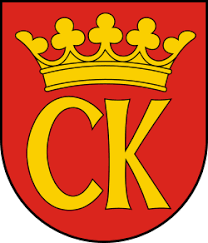 KARTA USŁUG NR USC/19/2019obowiązuje od dnia 01.08.2019KARTA USŁUG NR USC/19/2019obowiązuje od dnia 01.08.2019Zawarcie małżeństwa konkordatowegoZawarcie małżeństwa konkordatowegoStrona 1 z 5